Dopad projektuProblém jménem odpad: Vratné kelímky________________________________________________________Každý projekt má svůj dopad v několika úrovních: krátkodobý (ihned po aktivitě) a dlouhodobý (například větší zájem žáků o dobrovolnictví i v dalších letech studia).Dopad se liší podle rozsahu skupin – například komunita, škola, regionální, národní, mezinárodní.Dopad se liší podle jednotlivých cílových skupin – například projektový tým, spolužáci (třída), ostatní žáci ve škole, zaměstnanci školy, rodiče a podobně.Pro jednotlivé cílové skupiny a úrovně bude dopad vždy odlišný.Dopad, především ten krátkodobý, by měl být měřitelný!V rámci svých projektů vymyslete dopad pro následující kategorie. Zároveň uveďte, jak lze očekávaný dopad změřit a zda se jedná o dlouhodobý, či krátkodobý dopad.DOPAD NA PROJEKTOVÝ TÝM: DOPAD NA SPOLUŽÁKY: DOPAD NA ____________________________: (doplňte 1 další cílovou skupinu podle tématu svého projektu)  Autor: Tomáš Botlík Nuc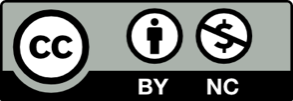 Toto dílo je licencováno pod licencí Creative Commons [CC BY-NC 4.0]. Licenční podmínky navštivte na adrese [https://creativecommons.org/choose/?lang=cs]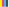 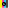 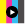 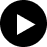 